г. Тула, ул. Ханинский проезд, д. 23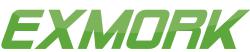 Тел: 8-800-350-52-57www.invertory.ruКарточка основных сведений ООО «Эксморк Рус»Полное наименование: Общество с ограниченной ответственностью «Эксморк Рус»Сокращенное наименование: ООО «Эксморк Рус»Юридический адрес: 301125,Тульская область, Ленинский р-н, с.Барыково д.110Фактический / почтовый адрес: 300024, г. Тула, Ханинский проезд, д.23Контакт. тел.: 8-800-350-52-57Вебсайт: www.invertory.ruE-mail: info@invertory.ruРасч./счет 40702810087760000788Московский Филиал ПАО РОСБАНКАдрес банка: 107078, Россия, Москва, ул. Маши Порываевой, д. 34Корр./счет 30101810000000000256БИК 044525256ИНН 7130032341, КПП 713001001ОКПО 19787310ОКВЭД 46.43ОГРН 1177154022880Генеральный директор действует на основании УставаГенеральный директор Главный бухгалтерЕрпылев Алексей НиколаевичЕрпылев Алексей НиколаевичПросьба обратить внимание что почтовую корреспонденцию для филиалов: «Москва», «Санкт-Петербург», «Ростов-на-Дону», «Краснодар», «Екатеринбург» необходимо отправлять в головной офис, по адресу: 300024, г. Тула, Ханинский проезд, д.23, получатель: ООО «Эксморк».